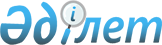 О внесении изменений в постановление акимата Абайского района от 3 декабря 2009 года N 28/05 "Об организации общественных работ на 2010 год"
					
			Утративший силу
			
			
		
					Постановление акимата Абайского района Карагандинской области от 11 марта 2010 года N 04/27. Зарегистрировано Управлением юстиции Абайского района Карагандинской области 07 апреля 2010 года N 8-9-78. Утратило силу - постановлением акимата Абайского района Карагандинской области от 14 декабря 2010 года N 28/16      Сноска. Утратило силу - постановлением акимата Абайского района Карагандинской области от 14.12.2010 N 28/16.

      Руководствуясь Законом Республики Казахстан от 23 января 2001 года "О местном государственном управлении и самоуправлении в Республике Казахстан", Законом Республики Казахстан от 23 января 2001 года "О занятости населения", постановлением Правительства Республики Казахстан от 19 июня 2001 года N 836 "О мерах по реализации Закона Республики Казахстан от 23 января 2001 года "О занятости населения", в связи с поступившими заявками от учреждений района, акимат Абайского района ПОСТАНОВЛЯЕТ:



      1. Внести в постановление акимата Абайского района от 3 декабря 2009 года N 28/05 "Об организации общественных работ на 2010 год", (зарегистрировано в управлении юстиции Абайского района от 11 декабря 2009 года N 8-9-69, опубликовано в районной еженедельной газете "Абай-Ақиқат" от 1 января 2010 года N 1-2), следующие изменения:



      приложение к указанному постановлению изложить в новой редакции согласно приложению к настоящему постановлению.



      2. Контроль за исполнением настоящего постановления возложить на заместителя акима Абайского района Ислямова Ибрагима Ислямовича.



      3. Настоящее постановление вводится в действие по истечении десяти календарных дней со дня его первого официального опубликования.      Аким района                                Т. Алтынбеков

Приложение

к постановлению акимата

Абайского района

от 11 марта 2010 года N 04/27 

Перечень

видов и объемов общественных работ по предприятиям, организациям и учреждениям Абайского района на 2010 год
					© 2012. РГП на ПХВ «Институт законодательства и правовой информации Республики Казахстан» Министерства юстиции Республики Казахстан
				Предприятия, организации, учрежденияКоличество человекВиды общественных работКоммунальное государственное предприятие "Жигер-2004" акимата Абайского района317Уборка территории жилых массивов от мусора, снега, благоустройство, озеленение города, экологическое оздоровление и другие работы.Кооперативы собственников квартир12Подготовка домов к зимнему отопительному сезону и другие работы.Аппараты акимов района, города, сел, поселков134Санитарная очистка и благоустройство, озеленение, экологическое оздоровление. Подсобные, ремонтно-строительные работы, помощь в сборе налогов, помощь при проведении работ по идентификации скота, проведении статистических опросов, помощь малоимущим слоям населения в сборе документов на адресную социальную помощь и государственное детское пособие и другие работы.Отдел финансов Абайского района, управление казначейства Абайского района, отдел земельных отношений Абайского района6Подсобные и ремонтно-строительные работы, архивная, курьерская и другие работы.Учреждения здравоохранения Абайского района (районное медицинское объединение поселка Топар, центральная городская больница города Абая, коммунальное государственное казенное предприятие поликлиника города Абая)9Подсобные и ремонтно-строительные работы, благоустройство прилежащих территорий и другие работы.Учреждения культуры Абайского района (Отдел культуры и развития языков, культурно-досуговый центр, коммунальное государственное казенное предприятие литературно-мемориальный музей Абая Кунанбаева, Централизованная библиотечная система Абайского района)15Подсобные и ремонтно-строительные работы. Подсобные работы в период отопительного сезона, работы по отоплению библиотек. Проведение культурных мероприятий и другие работы.Учреждения социальной помощи (государственный центр по выплате пенсий по Абайскому району, отдел занятости и социальных программ Абайского района, центр социальной реабилитации пенсионеров и инвалидов)12Подсобные и ремонтно-строительные работы. Оказание помощи и услуг социально уязвимой группе населения, обработка архивных документов, помощь малоимущим слоям населения в сборе документов на адресную социальную помощь и государственное детское пособие. Работа курьера и другие работы.Отдел по делам обороны Абайского района10Помощь в документировании и разноске повесток в период призывной и приписной кампаний и другие работы.Управление внутренних дел Абайского района, прокуратура Абайского района, управление юстиции Абайского района, суды Абайского района, территориальные отделы судебных исполнителей, Управление контроля уголовно-исполнительной системы60Подсобные и ремонтно-строительные работы. Помощь в документировании населения. Обработка архивных документов. Работа курьера и другие работы.Отдел чрезвычайных ситуаций Абайского района3Обучение населения противопожарным знаниям и другие работы.Отдел статистики Абайского района3Помощь в конъюнктурных обследованиях индивидуальных предприятий, по сельскому хозяйству, архивная, курьерская и другие работы.Налоговое управление по Абайскому району10Помощь в сборе налогов с населения. Помощь в проведении учетной кампании и другие работы.Отдел предпринимательства Абайского района2Обработка архивных документов. Работа курьера и другие работы.Отдел внутренней политики Абайского района1Обработка архивных документов. Работа курьера и другие работы.Отдел строительства, архитектуры и градостроительства Абайского района2Для дизайнерского оформления площадей, скверов, парков, улиц Абайского района, для работы с компьютерными программами Архикад, Автокад и другие работы.Архив Абайского района, управление департамента государственного санитарно-эпидемиологического надзора по Абайскому району, Абайский районный филиал общественное объединение народно-демократическая партия "Нур Отан", отдел сельского хозяйства и ветеринарии Абайского района4Обработка архивных документов. Работа курьера и другие работы.Итого600